2023/2024 UG SPONSORSHIP FOR LEVEL 100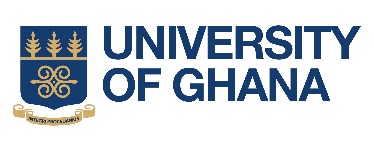 DEADLINE FOR SUBMISSION THURSDAY, 22ND FEBRUARY 2024 at 2:00pmThe University of Ghana Students Financial Aid Office has opened the UG Scholarship for level 100. This scholarship seeks to provide financial support (tuition fees) to needy and brilliant regular Main and City Campus Undergraduate students of the University of Ghana. HOW TO APPLY FOR UG SPONSORSHIP (LEVEL 100)You are required to visit the UG website: http://www.ug.edu.gh. Click on: Admission; then Financial Aid/News & Information/ UG Scholarship. Read the eligibility page and complete the ONLINE APPLICATION FORM with the required essays. In addition, applicants are required to PRINT OUT A HARDCOPY of the PREVIEW of the COMPLETED ONLINE FORM with all the Relevant Supporting Documentation and submit it to the Students Financial Aid Office on or before the deadline.Supporting documents include a copy of your Admission letter, Proof of registration, academic records (WASSCE grades), letters of recommendation, Birth Certificates of siblings, supporting need documents and, any other documents that you believe will assist in the processing of your application. Deadline for the submission of the applications is Thursday, 22nd February 2024.You are eligible to apply if you:1. Are a Level 100 student.2. Are a regular student main / city campus3. Are regular fee-paying main campus or city campus 4. Are able to demonstrate limited family income and/or insufficient funds to cover most or all educational related expenses.5. Have the will to succeed (determination, perseverance and success in other pursuits).6. Obtained an aggregate of 20 or better at the WASSCE. If you have any questions you may call the Students Financial Aid Office on 0302-945312/0303-965240/0205-186904/ 0206804077 or send an email to finaid@ug.edu.gh. You may also walk in during working hours to make enquiries.